KOMISE ROZHODČÍCHOFS BRNO – VENKOV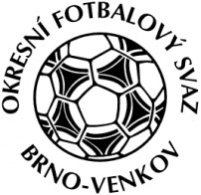 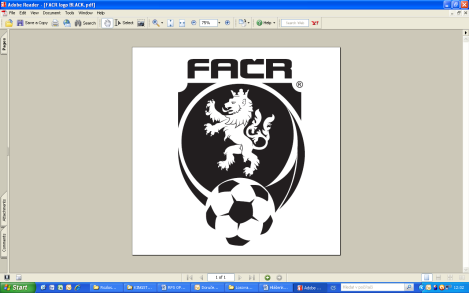 Vídeňská 9, 639 00 BrnoPředseda KR: Kundelius LadislavEmail komise rozhodčích: kr.ofsbo@seznam.czZÁPIS č. 4 z jednání KOMISE ROZHODČÍCH OFS BRNO-VENKOV                      konané dne 7. 9. 2017Přítomni: Ladislav Kundelius, Petr Daniel, Jan OujezdskýOmluveni: Miloš Toman, Ivan VostrejžMísto konání: hala “Morenda“, Vídeňská 9 – Brno1. ÚvodJednání komise zahájil a řídil předseda KR Ladislav Kundelius. 2. Rozhodnutí a průběh jednání KR:KR provedla kontrolu došlé pošty: zápisy STK.Do  KR  se  dostavil  na  náhradní  školení  Múdrý  Tadeáš.KR upozorňuje R, kteří se nedostavili ani na druhé náhradní školení R, jmenovitě  Sadeckého Jindřicha, že dokud se nedostaví na jednání KR, nemůže být delegovánKR schválila obsazení utkání rozhodčími v termínu 9. a 10. 9. 2017 a 16. 9. a 17. 9. 2017. KR upozorňuje, že nelze zahájit zápas mládežnických týmů bez uvedení vedoucího mužstva obou týmů, staršího 18 let.KR upozorňuje na objížďku na trase Moutnice-Těšany.KR projednala události ze zápasu III. třídy sk. B, Zbraslav „B“ : Senorady, které řídil R Hrdý Martin. Dle výpovědi R a AR nedošlo k žádnému pochybení v rozhodování utkání.KR opětovně vyzývá všechny zájemce o vykonávání funkci R fotbalu, aby se přihlásili na tel.: 602 773 621 nebo na e- mail: kr.ofsbo@seznam.cz.3. Pokuty KR udělila R pokuty dle sazebníku, jmenovitě: Hůlka Michal, Kodras Tomáš, Máša Martin, Oujezdský Jan, Požár Marcel, Staněk Karel, Suchý Zdeněk, Solfronk David a z jarní části SR 2016/17 Hudec Pavel a Sadecký Jindřich. Důvod a výše pokuty je uvedena v tabulce, která je vyvěšena na následujícím odkaze: http://www.fotbalbrno-venkov.cz/aktuality-rozhodci/ . Částku zašlete do 20. 9. 2017 na účet 107-338100287/0100. Jako variabilní symbol uveďte své ID FAČR  a do poznámky napište jméno a příjmení. V případě nezaplacení pokuty do uvedeného termínu bude R stažen z delegace.4. OstatníKR připomíná email pro veškerou komunikaci s komisí (včetně omluv) :  kr.ofsbo@seznam.czPříští jednání KR se bude konat ve čtvrtek 21. 9. 2017 od 14:00 hodin, zasedací místnosti OFS Brno – venkov, hala “Morenda“, ul. Vídeňská 9, Brno Jednání KR skončilo v 18,00 hod.V Brně dne 7. 9. 2017 Zapsal:                                                                                                 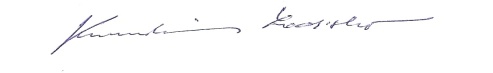      Jan Oujezdský		                                                                          Ladislav Kundelius        člen KR OFS Brno-venkov           	                                             předseda KR OFS Brno-venkov